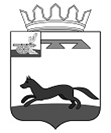 ТЕРРИТОРИАЛЬНАЯ ИЗБИРАТЕЛЬНАЯ  КОМИССИЯМУНИЦИПАЛЬНОГО  ОБРАЗОВАНИЯ«ХИСЛАВИЧСКИЙ  РАЙОН»  СМОЛЕНСКОЙ  ОБЛАСТИПОСТАНОВЛЕНИЕ30 июня 2020 года                                                                                                   № 121/4пгт. ХиславичиО количестве подписей избирателей, необходимом для регистрации кандидата в депутаты Хиславичского районного Совета депутатов шестого созыва по пятимандатным избирательным округам № 1, 2, 3В соответствии с пунктами 1, 2 статьи 37, пунктом 2 статьи 38 Федерального закона от 12 июня  2002 года № 67-ФЗ «Об основных гарантиях избирательных прав и права на участие в референдуме граждан Российской Федерации», пунктами 2, 3 статьи 16 областного закона от 3 июля 2003 года № 41-з «О выборах органов местного самоуправления в Смоленской области», постановления избирательной комиссии Смоленской области от 02 февраля 2018 года № 30/291-6 «О возложении полномочий избирательной комиссии муниципального образования «Хиславичский район» Смоленской области на территориальную избирательную комиссию муниципального образования «Хиславичский район» Смоленской области», территориальная избирательная комиссия муниципального образования «Хиславичский район» Смоленской областиП О С Т А Н О В И Л А:1. Определить количество подписей избирателей, необходимое для регистрации кандидата в депутаты Хиславичского районного Совета депутатов шестого созыва, выдвинутого по пятимандатным избирательным округам № 1, 2, 3 при проведении выборов депутатов Хиславичского районного Совета депутатов шестого созыва - 10 подписей.2. Определить, что количество подписей избирателей, представляемых для регистрации кандидата в депутаты Хиславичского районного Совета депутатов шестого созыва, выдвинутого по пятимандатным избирательным округам № 1, 2, 3 при проведении выборов депутатов Хиславичского районного Совета депутатов шестого созыва, может превышать количество подписей, определенное пунктом 1 настоящего постановления, не более чем на 4 подписи.3. Разместить настоящее постановление на официальном сайте Администрации муниципального образования «Хиславичский район» Смоленской области.Председатель комиссии 			   	                                          С.Л. КовалевСекретарь комиссии 						                                Н.С. Зуйкова